Хлопчык і ВайнаЖыў на свеце хлопчык Антон. І былі ў яго мама і тата, брат і сястра. Антон хадзіў у школу, дапамагаў бацькам па гаспадарцы, гуляў з хлапчукамі ў вайну. Ён нават не думаў, што вайна ўвесь гэты час падкрадвалася да іх вёскі, і, нарэшце, выбухнула чорнай навалай над усёй Беларуссю. Старэйшыя брат і сястра пайшлі ў партызаны. Калі ў вёску прыйшлі фашысты, нехта далажыў ім, чые дзеці ў партызанах. І Антонавых бацькоў арыштавалі. Хлопчык Антон, як умеў у  свае дзесяць гадоў, гатаваў ежу і насіў бацькам перадачы. Але аднаго дня бацька сказаў: «Не прыходзь сюды больш, сынок, схавайся дзе-небудзь». Антон не зразумеў адразу слоў бацькі, але на заўтра пайшла чутка, што ўсіх арыштаваных расстралялі ў лесе каля Талачына. Прыйшлі немцы і ў вёску Варгуцьева. Сталі пытаць у Антонавай суседкі: «Дзе маленькі партызан?». «Не ведаю», - адказала суседка, якая сама, рызыкуючы жыццём, схавала Антона ў падпечак. Нямецкі салдат стрэліў у паветра, махнуў рукою  і пайшоў прэч. А ноччу прыйшлі Антонавы брат і сястра і забралі хлопчыка ў партызаны. Так Антон сапраўды стаў маленькім партызанам. Ён удзельнічаў у шматлікіх аперацыях па мініраванні чыгункі, хадзіў з другімі дзецьмі ў разведку пад выглядам жабракоў-сірат. Ды такім ён і быў. Праз усю вайну ён пранёс гэты боль – страту бацькоў. 	Пасля вайны, каля Талачына паставілі помнік над брацкай магілай расстраляных мясцовых жыхароў. Брат і сястра Антона вывучыліся на настаўнікаў, а Антон пяць гадоў служыў на падводнай лодцы, быў мараком. Пасля войска вывучыўся на інжынера і ўдзельнічаў у будоўлі галоўнага выставачнага павільёна краіны – выстаўкі дасягненняў народнай гаспадаркі па вуліцы Я.Купалы ў Мінску. Але гэта ўжо другая, мірная гісторыя. А Вайна, ніколі не адпускала і ўжо не адпусціць душу Антона. Кожны год Антон, ужо сталы чалавек, ездзіць да месца расстрэлу бацькоў і плача, нібы той дзесяцігадовы хлопчык. Наведвае таксама магiлку той жанчыны, якая схавала яго ад фашыстаў.Антон – Антон Ігнатавіч Мачульскі – гэта мой дзядуля. Яму зараз 83 гады. Ён вельмі паважаны чалавек, узначальвае Савет ветэранаў Вялiкай Айчыннай вайны Фрунзенскага раёна г.Мінска. І вучыць нас, сваіх унукаў, ненавідзець Вайну, рабіць усё, каб яе не было.Я папрасiў дзядулю: - Раскажы, калi ласка пра свае ўзнагароды.- Добра, - адказаў ён, -  але я хачу, каб ты ведаў, што тады нiхто пра iх не думаў, усе хацелi з ворагам найхутчэй расквiтацца. Потым дзядуля дастаў з шафы важкi пiнжак, на грудзях якога блiшчаць узнагароды.- Ну, глядзi. Вось самая дарагая мая ўзнагарода – «Медаль за Перамогу над Германiяй у Вялiкай Айчыннай вайне 1941-1945 гг.», яе я атрымаў у канцы мая 1945 г. Найвялiкшым шчасцем было даведацца, што мы перамаглi ненавiсны фашызм. Вось гэта знак «Партызан Беларусi», iм адзначалi тых, хто больш за год ваяваў у партызанах. Гэта - ордэн Айчыннай вайны II ступенi. Пасля вайны нам уручал iпамятныя знакi па гадавiнах Перамогi. Ну ,яшчэ I iншыя. Напрыклад, запрасiлi мяне ў Маскву, дзе ўручылi памятны знак «Партызан-падпольшчык» - гэта ўзнагарода для тых, хто ў тыле ворага ваяваў. Потым яшчэ юбiлейны медаль маршала Жукава, якiм узнагароджвалi ў гонар стагоддзя выдатнага палкаводца. Ну, а гэта знак «Ветэран вайны», якi быў атрыманы за развiццё ветэранскага руху ў нашай краiне.- А вось гэты медаль, дзядуля, ён жа не за вайну?- Не, гэта ўжо за пасляваенную працу «Ветэран працы СССР», калi я на пенсiю выйшаў уручылi.Да пенсii мой дзядуля меў 47 гадоў працоўнага стажу. Але пасля гэтага ён так i не быў на той пенсii. Ён I сёння працягвае працаваць у ветэранскай арганiзацыi, шмат часу ўдзяляе грамадскай працы, сустракаецца з дзецьмi I моладдзю, заўсёды iдзе туды, куды яго запрашаюць, кааб яшчэ раз расказаць пра тыя страшныя часы, кааб людзi памяталi пра iх i не пускалi Вайну ў нашу краiну.Мачульский Алексей,17 лет, Высший государственный колледж связи 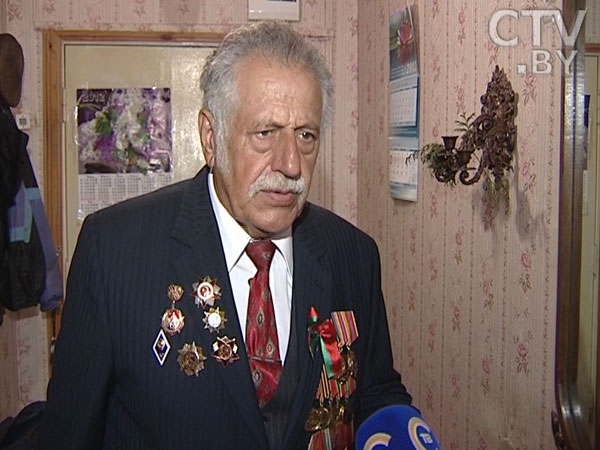 